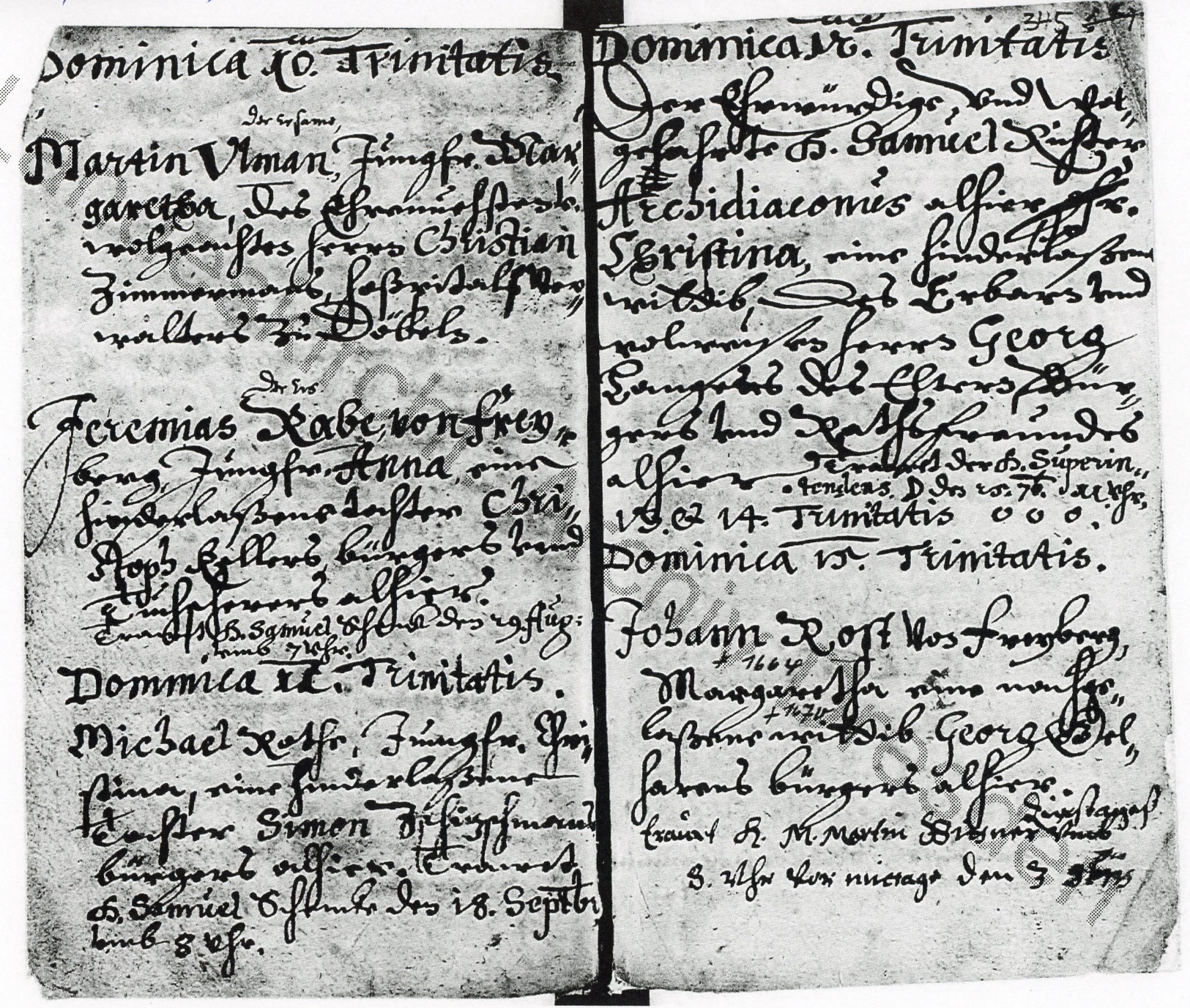 Kirchenbuch Großenhain 006, S.34 neu, 03.10.1637; Landeskirchliches Archiv Dresden (LAD); mitgeteilt von Wolfgang Schumann, DresdenAbschrift:„Johann Rost von Freyberg (Freiberg/Sachsen, KJK) (von anderer Hand: †1664) Margaretha (von anderer Hand: †1670) eine nachgelassene Wittib Georg Gelharens Bürgers alhier. Exau.. Hr. M(agister, KJK) Martin Wiesner(?) Dienstags umb 8 Uhr vormittage den 3. 8bris (Oktober, KJK)“.